                                                                                                              ПРОЄКТКРЕМЕНЧУЦЬКА РАЙОННА РАДАПОЛТАВСЬКОЇ ОБЛАСТІ(четверта  сесія  восьмого  скликання)РІШЕННЯвід «    »  ___________2021р.                                                                                     м. КременчукПро надання згоди на передачу бюджетних установ закладів освіти зі спільної власності територіальних громад сіл і селищ Козельщинського (Кременчуцького) району в комунальну власність Новогалещинської селищної ради	Відповідно до ст. 1 п. 10 Закону України «Про внесення змін до деяких законів України щодо впорядкування окремих питань організації та діяльності органів місцевого самоврядування і районних державних адміністрацій»,         ст.ст. 1, 4 Закону України «Про передачу об’єктів права державної та комунальної власності», керуючись ст.ст. 43, 60 Закону України «Про місцеве самоврядування в Україні», враховуючи рішення четвертого пленарного засідання першої сесії Новогалещинської селищної ради восьмого скликання «Про порушення клопотання щодо передачі бюджетних установ закладів освіти та майна зі спільної власності територіальних громад сіл і селищ Козельщинського (Кременчуцького) району у комунальну власність Новогалещинської селищної ради» від 23.12.2020р., беручи до уваги рекомендації постійних комісій Кременчуцької районної ради з питань будівництва, управління та розпорядження об’єктами комунальної власності, благоустрою, приватизації та з питань освіти, культури, сім’ї, молоді, спорту, туризму та зв’язків із засобами масової інформації,	районна рада вирішила:1. Надати згоду на передачу зі спільної власності територіальних громад сіл і селищ Козельщинського (Кременчуцького) району Полтавської області в комунальну власність Новогалещинської селищної ради відповідних бюджетних установ закладів освіти, розташованих на її території, згідно з додатками 1, 2.2. Передачу бюджетних установ згідно з додатками 1, 2 здійснити в порядку, встановленому чинним законодавством. 3. Кременчуцькій районній раді Полтавської області та Новогалещинській селищній раді Полтавської області делегувати своїх представників до складу комісії з приймання-передачі.4. Контроль за виконанням даного рішення покласти на постійні комісії Кременчуцької районної ради з питань освіти, культури, сім’ї, молоді, спорту, туризму та зв’язків із засобами масової інформації та з питань будівництва, управління та розпорядження об’єктами комунальної власності, благоустрою, приватизації.	Голова    районної ради                                                                     Антон САМАРКІНПІДГОТОВЛЕНО:Начальник відділу майна Кременчуцької районної ради                                     Владислав КОРМУШИНПОГОДЖЕНО:Заступник голови Кременчуцької районної ради                                    Дмитро КОЛОТІЄВСЬКИЙГолова постійної комісіїКременчуцької районної радиз питань освіти, культури, сім’ї, молоді, спорту, туризму та зв’язків із засобами масової інформації                                                      Олег ШАПОВАЛГолова постійної комісіїКременчуцької районної радиз питань будівництва, управління та розпорядження об’єктами комунальної власності, благоустрою, приватизації                                        Руслан СКРИЛЬНІКДодаток 1до рішення четвертої сесії Кременчуцької районної ради восьмого скликаннявід «__» _______ 2021р.ПЕРЕЛІКбюджетних установ (об’єктів) спільної власності територіальних громад сіл і селищ Козельщинського (Кременчуцького) району, які пропонуються для передачі в комунальну власність Новогалещинської селищної ради (навчальні заклади)                                      Заступник головиКременчуцької районної ради                                                      Дмитро КОЛОТІЄВСЬКИЙДодаток 2до рішення четвертої сесії Кременчуцької районної ради восьмого скликаннявід «__» _______ 2021р.ПЕРЕЛІКбюджетних установ (об’єктів) спільної власності територіальних громад сіл і селищ Козельщинського (Кременчуцького)
району, які пропонуються для передачі в комунальну власність Новогалещинської селищної ради
(ліквідовані установи)                                      Заступник головиКременчуцької районної ради                                                      Дмитро КОЛОТІЄВСЬКИЙ№з/пПовне найменування закладу освітиІдентифікаційний код (ЄДРПОУ) закладу освітиМісцезнаходженняПримітка1.Василівська загальноосвітня школа             І–ІІ ступенів Козельщинської районної ради2354630139123, Полтавська область, Козельщинський район,с. ВасилівкаЗдійснити передачу цілісного майнового комплексу з із закріпленим за ним майном (основними засобами, фондами та матеріальними цінностями)№з/пПовне найменування закладу освітиІнформація про припинення діяльності в результаті ліквідації юридичної особиМісцезнаходженняПримітка1.Вишняківська загальноосвітня школа І – ІІ ступенів Козельщинської районної ради Полтавської областіРішення двадцять другої сесії Козельщинської районної ради шостого скликання від 09 серпня 2013 року «Про припинення в результаті ліквідації юридичної особи комунального закладу «Вишняківська загальноосвітня школа І – ІІ ступенів Козельщинської районної ради Полтавської області»39124,Полтавська область, Козельщинський район, с. Вишняки, код ЄДРПОУ 23546279Здійснити передачу цілісного майнового комплексу з із закріпленим за ним майном (основними засобами, фондами та матеріальними цінностями)2.Пісківська загальноосвітня школа І – ІІ ступенів Козельщинської районної ради Полтавської областіРішення дев’ятої сесії Козельщинської районної ради шостого скликання від16 червня 2011 року «Про припинення в результаті ліквідації юридичної особи комунального закладу «Пісківська загальноосвітня школа І – ІІ ступенів Козельщинської районної ради Полтавської області»39122,Полтавська область, Козельщинський район, с. Піски код ЄДРПОУ 23546351Здійснити передачу цілісного майнового комплексу з із закріпленим за ним майном (основними засобами, фондами та матеріальними цінностями)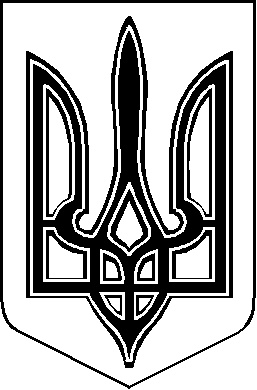 